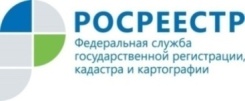 Пресс-релиз8.10.2021Татарстанские предприниматели оформили более 10 тысяч прав на объекты недвижимости За 9 месяцев 2021-го года Росреестр Татарстана зарегистрировал более 10 тысяч прав на объекты недвижимости по документам, поступившим   от представителей малого и среднего бизнеса. При этом регистрация была проведена в сокращенные сроки. Так, срок  регистрации прав на недвижимое имущество и сделок с ним составил 5 рабочих дней вместо законодательно установленных 9 (за исключением договоров участия в долевом строительстве); при одновременной постановке объекта недвижимости на государственный кадастровый учет и государственной регистрации прав - 9 рабочих дней вместо 12.Как пояснила заместитель руководителя Управления Росреестра по Республике Татарстана Лилия Бурганова, как правило,  татарстанские предприниматели оформляют в собственность квартиры в строящихся домах, а также офисные помещения. «Для данной категории заявителей в Росреестре Татастана не первый год действуют сокращенные сроки регистрации и постановки на кадастровый учет земельных участков и объектов недвижимости, предназначенных для предпринимательской деятельности. На наш взгляд, это одна из самых эффективных мер, которая способствует созданию благоприятных условий для ведения бизнеса и в целом улучшает инвестиционный климат в Татарстане».К сведениюДля того чтобы воспользоваться сокращенными сроками, при подаче документов через МФЦ необходимо при записи на прием через терминал электронной очереди получить специальный талон - посредством нажатия отдельной кнопки, предназначенной только для субъектов малого и среднего бизнеса. Это позволит сотрудникам МФЦ идентифицировать заявителя как субъекта МСП и, соответственно, при приеме документов указать сокращенные сроки регистрации.По всем возникающим вопросам, в том числе по предрегистрационной подготовке документов, юридические лица, индивидуальные предприниматели, желающие поставить на кадастровый учет и (или) зарегистрировать право собственности на объекты недвижимости нежилого назначения, предназначенные для предпринимательской деятельности, а также земельные участки под такими объектами, могут обратиться в Росреестр Татарстана по  телефону 8(843)255-24-20 (ежедневно в рабочее время). Кроме того, ознакомиться с актуальной информацией можно на официальном сайте Росреестра Татарстана (rosreestr.tatarstan.ru) в разделе «ДЛЯ СУБЪЕКТОВ МАЛОГО И СРЕДНЕГО ПРЕДПРИНИМАТЕЛЬСТВА».                                                                                                                  Контакты для СМИПресс-служба Росреестра Татарстана 255-25-80 – Галиуллина Галинаwww.instagram.com/rosreestr_tatarstana                                                                                                                                                                       https://rosreestr.tatarstan.ru 